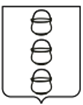 ГЛАВА
ГОРОДСКОГО ОКРУГА КОТЕЛЬНИКИ
МОСКОВСКОЙ ОБЛАСТИПОСТАНОВЛЕНИЕ23.01.2024 № 39-ПГг. КотельникиО внесении изменений в постановление главы городского округа Котельники Московской области от 26.01.2021 № 35-ПГ «Об утверждении Перечня земельных участков для бесплатного предоставления многодетным семьям»В соответствии с пунктом 6 статьи 39.5 Земельного кодекса Российской Федерации от 25.10.2001 № 136-ФЗ, Федеральным законом от 06.10.2003                             № 131-ФЗ «Об общих принципах организации местного самоуправления                                    в Российской Федерации», пунктом 8 статьи 6 Закона Московской области                              от 01.06.2011 № 73/2011-ОЗ «О бесплатном предоставлении земельных участков многодетным семьям в Московской области», постановлением главы городского округа Котельники Московской области от 25.06.2021 № 543-ПГ «Об утверждении Порядка учёта многодетных семей в целях бесплатного предоставления                                       в собственность земельных участков, уведомления многодетных семей и проведения процедуры бесплатного предоставления земельных участков в собственность многодетным семьям городского округа Котельники Московской области»                              (в редакции постановления главы городского округа Котельники Московской области от 27.05.2022 № 543-ПГ), на основании Устава городского округа Котельники Московской области, постановляю:1. Постановление главы городского округа Котельники Московской области             от 20.01.2023 № 39-ПГ «О внесении изменений в постановление главы городского округа Котельники Московской области от 26.01.2021 № 35-ПГ «Об утверждении Перечня земельных участков для бесплатного предоставления многодетным семьям» признать утратившим силу.2. Внести изменения в постановление главы городского округа Котельники Московской области от 26.01.2021 № 35-ПГ «Об утверждении Перечня земельных участков для бесплатного предоставления многодетным семьям», изложив Перечень земельных участков для бесплатного предоставления многодетным семьям городского округа Котельники Московской области в новой редакции (приложение).3. Отделу информационного обеспечения управления внутренней политики МКУ «Развитие Котельники» обеспечить официальное опубликование настоящего постановления в газете «Котельники Сегодня» и разместить на интернет-портале городского округа Котельники Московской области в сети «Интернет».4. Назначить ответственного за исполнение настоящего постановления начальника управления имущественных отношений администрации городского округа Котельники Московской области Гювелян Ж.К.5. Контроль за выполнением данного постановления возложить                                  на заместителя главы городского округа Котельники Московской области Копыльченко И.А.Глава городского округаКотельники Московской области  					                  С.А. Жигалкин                   Приложение                      УТВЕРЖДЕН                                                                    постановлением главы городского                                                                                                   округа Котельники Московской области                                                             от «26» января 2021 года № 35-ПГ                                                       (в редакции постановления главы                                                    городского округа Котельники                                   Московской области                                                            от «23» января 2024 года № 39-ПГ)ПЕРЕЧЕНЬ земельных участков для бесплатного предоставления многодетным семьям городского округа Котельники№ п/пКадастровый номерПлощадь земельного участка (кв.м.)№ п/пКадастровый номерКадастровый номерПлощадь земельного участка (кв.м.)Московская область, Раменский район, сельское поселение Ульянинское, в районе села НикитскоеМосковская область, Раменский район, сельское поселение Ульянинское, в районе села НикитскоеМосковская область, Раменский район, сельское поселение Ульянинское, в районе села НикитскоеМосковская область, Раменский район, сельское поселение Ульянинское, в районе села НикитскоеМосковская область, Раменский район, сельское поселение Ульянинское, в районе села НикитскоеМосковская область, Раменский район, сельское поселение Ульянинское, в районе села НикитскоеМосковская область, Раменский район, сельское поселение Ульянинское, в районе села Никитское150:23:0050449:301111543850:23:0050449:304550:23:0050449:30451004250:23:0050449:300911343950:23:0050449:304750:23:0050449:30471004350:23:0050449:300811234050:23:0050449:299150:23:0050449:29911003450:23:0050449:300611204150:23:0050449:299850:23:0050449:29981003550:23:0050449:307311104250:23:0050449:299950:23:0050449:29991002650:23:0050449:301211064350:23:0050449:299750:23:0050449:29971001750:23:0050449:310110944450:23:0050449:310650:23:0050449:31061000850:23:0050449:302410754550:23:0050449:310750:23:0050449:31071000950:23:0050449:302510464650:23:0050449:310850:23:0050449:310810001050:23:0050449:299010404750:23:0050449:310950:23:0050449:310910001150:23:0050449:300010384850:23:0050449:311250:23:0050449:311210001250:23:0050449:299210244950:23:0050449:311450:23:0050449:311410001350:23:0050449:302610185050:23:0050449:307550:23:0050449:307510001450:23:0050449:299610095150:23:0050449:307650:23:0050449:307610001550:23:0050449:306010085250:23:0050449:307750:23:0050449:307710001650:23:0050449:304910085350:23:0050449:307850:23:0050449:307810001750:23:0050449:303810085450:23:0050449:307950:23:0050449:3079100018 50:23:0050449:309310085550:23:0050449:308050:23:0050449:308010001950:23:0050449:302910085650:23:0050449:308150:23:0050449:308110002050:23:0050449:303410085750:23:0050449:308350:23:0050449:308310002150:23:0050449:304210085850:23:0050449:308450:23:0050449:308410002250:23:0050449:303610075950:23:0050449:308550:23:0050449:308510002350:23:0050449:312410076050:23:0050449:298650:23:0050449:298610002450:23:0050449:304610076150:23:0050449:307050:23:0050449:30709992550:23:0050449:304410076250:23:0050449:306950:23:0050449:30699992650:23:0050449:303910076350:23:0050449:306850:23:0050449:30689992750:23:0050449:298510076450:23:0050449:306750:23:0050449:30679992850:23:0050449:303310056550:23:0050449:306650:23:0050449:30669992950:23:0050449:301810056650:23:0050449:306450:23:0050449:30649993050:23:0050449:311510056750:23:0050449:306250:23:0050449:30629993150:23:0050449:308210056850:23:0050449:306150:23:0050449:30619993250:23:0050449:307110056950:23:0050449:305950:23:0050449:30599993350:23:0050449:300710047050:23:0050449:309950:23:0050449:30999993450:23:0050449:303510047150:23:0050449:309850:23:0050449:30989993550:23:0050449:304110047250:23:0050449:309750:23:0050449:30979993650:23:0050449:304010047350:23:0050449:309150:23:0050449:30919993750:23:0050449:304310047450:23:0050449:308950:23:0050449:3089999Московская область, Шатурский р-н, сельское поселение Кривандинское вблизи пос. Туголесский БорМосковская область, Шатурский р-н, сельское поселение Кривандинское вблизи пос. Туголесский БорМосковская область, Шатурский р-н, сельское поселение Кривандинское вблизи пос. Туголесский БорМосковская область, Шатурский р-н, сельское поселение Кривандинское вблизи пос. Туголесский БорМосковская область, Шатурский р-н, сельское поселение Кривандинское вблизи пос. Туголесский БорМосковская область, Шатурский р-н, сельское поселение Кривандинское вблизи пос. Туголесский БорМосковская область, Шатурский р-н, сельское поселение Кривандинское вблизи пос. Туголесский Бор150:25:0070229:56812003250:25:0070229:61412001200250:25:0070229:56912003350:25:0070229:61512001200350:25:0070229:57012003450:25:0070229:61712001200450:25:0070229:57112003550:25:0070229:61812001200550:25:0070229:57312003650:25:0070229:61912001200650:25:0070229:57612003750:25:0070229:62012001200750:25:0070229:57812003850:25:0070229:62112001200850:25:0070229:57912003950:25:0070229:62212001200950:25:0070229:58012004050:25:0070229:623120012001050:25:0070229:58112004150:25:0070229:624120012001150:25:0070229:58212004250:25:0070229:625120012001250:25:0070229:58612004350:25:0070229:626120012001350:25:0070229:58712004450:25:0070229:627120012001450:25:0070229:58812004550:25:0070229:629120012001550:25:0070229:59012004650:25:0070229:630120012001650:25:0070229:59112004750:25:0070229:631120012001750:25:0070229:59212004850:25:0070229:632120012001850:25:0070229:59412004950:25:0070229:633120012001950:25:0070229:59612005050:25:0070229:635120012002050:25:0070229:59712005150:25:0070229:636120012002150:25:0070229:59912005250:25:0070229:637120012002250:25:0070229:60112005350:25:0070229:638120012002350:25:0070229:60212005450:25:0070229:639120012002450:25:0070229:60312005550:25:0070229:640120012002550:25:0070229:60412005650:25:0070229:641120012002650:25:0070229:60612005750:25:0070229:642120012002750:25:0070229:60712005850:25:0070229:643120012002850:25:0070229:60812005950:25:0070229:644120012002950:25:0070229:60912006050:25:0070229:645120012003050:25:0070229:61112006150:25:0070229:646120012003150:25:0070229:61312006250:25:0070229:64712001200